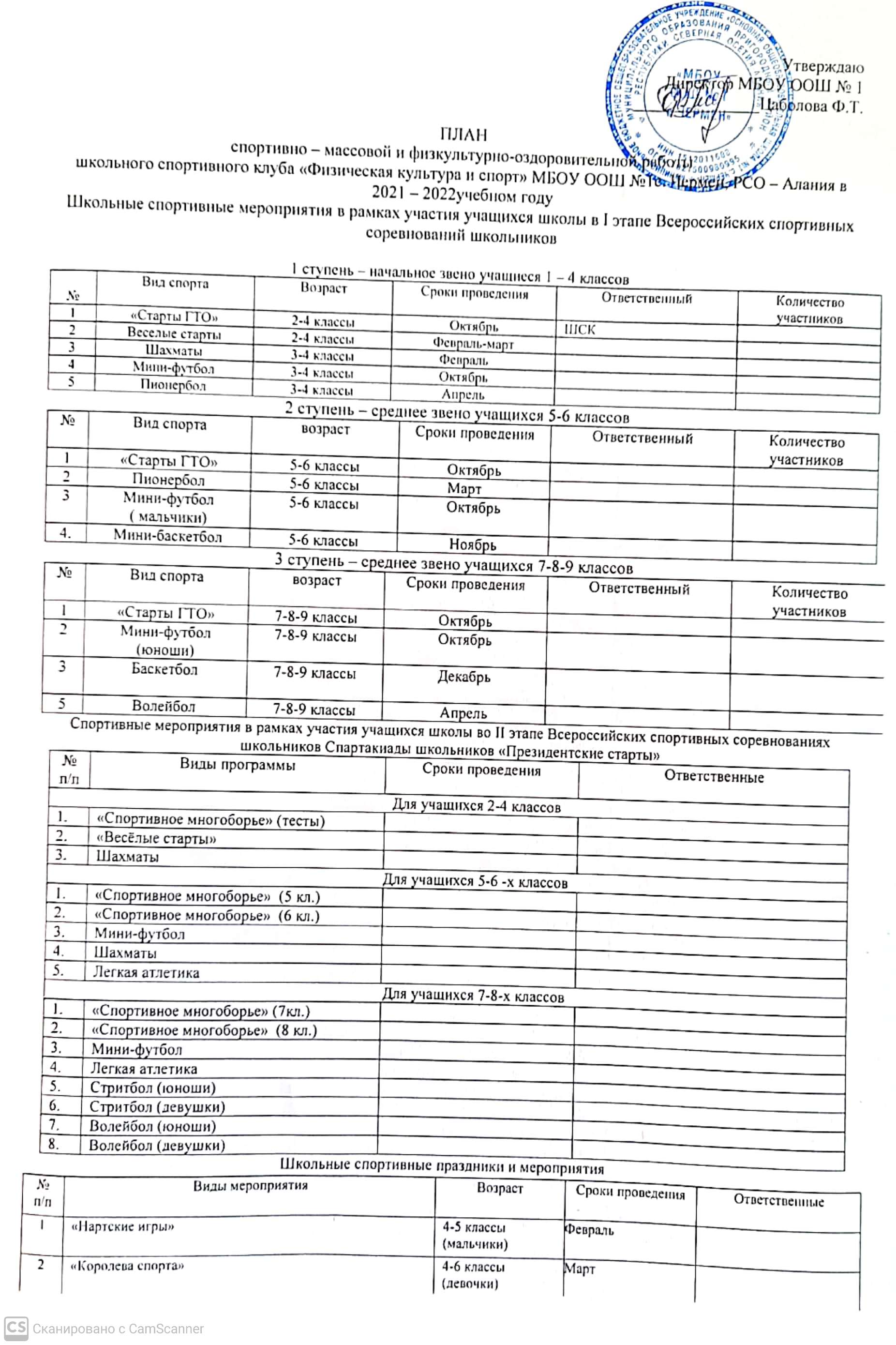 «Баскетбол - шоу»5-6 классыМай ШСК «Веселые старты»1-2кл.Апрель учителя начальных классов3Конкурс «Строя и песни» 3-4 классы(мальчики)Февраль ШСК, классные руководителиКонкурс рисунков  на спортивную тему1-4 классыНоябрьШСК и классные руководители4Спортивный праздник  «Мама, папа, я - дружная семя»2 классы, родителиМарт Товарищеские встречи по баскетболу, волейболу, шахматам и «Веселым стартам»  со сборными командами школ города 2-9классыВ течении учебного годаШСК, представители школьных команд5Товарищеские встречи по баскетболу со сборной командой МБОУ ДОД «ДДТ»5-6 классыДекабрь Товарищеские встречи по баскетболу со сборными командами шефствующих организаций6-9 классы(юноши)В течении учебного год6.Спортивный праздник «Олимпийские надежды» 1-2 классыАпрель ШСК, классные руководители7Открытые уроки для родителей 1-9 классыВ течении учебного годШМО учителей физкультуры 